Протоколрассмотрения заявок на участие в открытом аукционепо продаже  права на заключение договора аренды объекта недвижимого имущества и признания аукциона несостоявшимсяг. Севск                                                                                                                              29 июля 2019 г. 1. Собственник выставляемого на аукцион по продаже права на заключение договора аренды муниципального имущества (нежилого здания) – МО Севский муниципальный район.2. Организатор аукциона:  Администрация Севского муниципального района в лице Комитета по управлению  муниципальным имуществом.Местонахождение и почтовый адрес продавца: 242440. Брянская область, г. Севск, ул. Розы Люксембург, 50. Контактный телефон: 8 (48356) 9-75-51/ факс 9-14-33.3. На заседании аукционной комиссии о признании претендентов участниками аукциона присутствуют 7 членов комиссии:Председатель комиссии: Большунов Михаил Владимирович – заместитель главы администрации Севского муниципального района.Заместитель председателя комиссии – Лебедик Николай Петрович – председатель Комитета по управлению муниципальным имуществом администрации района.Секретарь комиссии: Реброва  Ольга Юрьевна – старший инспектор комитета по управлению муниципальным имуществомЧлены комиссии:Мерзлякова Тамара Федоровна – заместитель главы администрации Севского муниципального района;Кузина Елена Валентиновна -  начальник отдела экономики, торговли, бытовых услуг и муниципального контроля;Гармаш Татьяна Васильевна - начальник отдела муниципальной службы, юридической и кадровой работы  администрации  Севского муниципального района;Екимов Александр Михайлович – начальник отдела архитектуры и строительства.4. Информационное сообщение о проведении аукциона открытого по составу участников и форме подаче предложений по цене по продаже права на заключение договора аренды  муниципального имущества было опубликовано в информационном бюллетене по официальному опубликованию (обнародованию) правовых актов администрации Севского муниципального района Брянской области  от 04.07.2019 г. № 396 и размещена на официальном интернет – сайте  Российской Федерации  www. torgi.gov.ru., и сайте администрации Севского муниципального района.5. Наименование и характеристика, выставленного на аукцион права на заключение договора аренды нежилого здания:6. Процедура рассмотрения заявок на участие в аукционе по лоту № 1 проводилась аукционной комиссией 29.07.2019 года в период с 10.00 часов по 10.15 часов (время московское) по адресу: Брянская область, Севский район, г. Севск, у. Розы Люксембург, 50, 2 этаж, кабинет председателя аукционной комиссии.7. До окончания, указанного в информационном сообщении о проведении аукциона по продаже права на заключение договора аренды нежилого здания, срока подачи заявок на участие в аукционе до 16 час. 00 мин. 24.07.2019 г. поступило 1 (одна)  заявка  по лоту № 1 на участие в аукционе на бумажном носителе, как это зафиксировано в журнале регистрации поступления заявок на участие в аукционе.8. Сведения о претендентах, подавших заявки на участие в аукционе:9. До окончания указанного в извещении о проведении   аукциона срока заявки на участие в аукционе не отзывались. 10. Претендентов, которым было отказано в допуске к участию в аукционе – нет.11. Аукционная комиссия в соответствии с п. 15 части 1 ст. 17.1 ФЗ от 26.07.2006 № 135 –ФЗ «О защите конкуренции» приняла решение:- аукцион по продаже права на заключение договора аренды объекта недвижимого имущества признать не состоявшимся.Комитету по управлению муниципальным имуществом заключить договор аренды с единственным заявителем и участником аукциона по лоту № 1 – ООО  «Спецавто плюс» по начальной цене предмета аукциона 239760.00 (двести тридцать девять тысяч семьсот шестьдесят) рублей 00 копеек.Голосовали «за» - единогласно.12.  Протокол рассмотрения заявок на участие в открытом аукционе по продаже  права на заключение договора аренды объекта недвижимого имущества и признания аукциона несостоявшимся, подлежит размещению на официальном Интернет – сайте Российской Федерации www.torgi. gov. ru., сайте администрации Севского муниципального района. 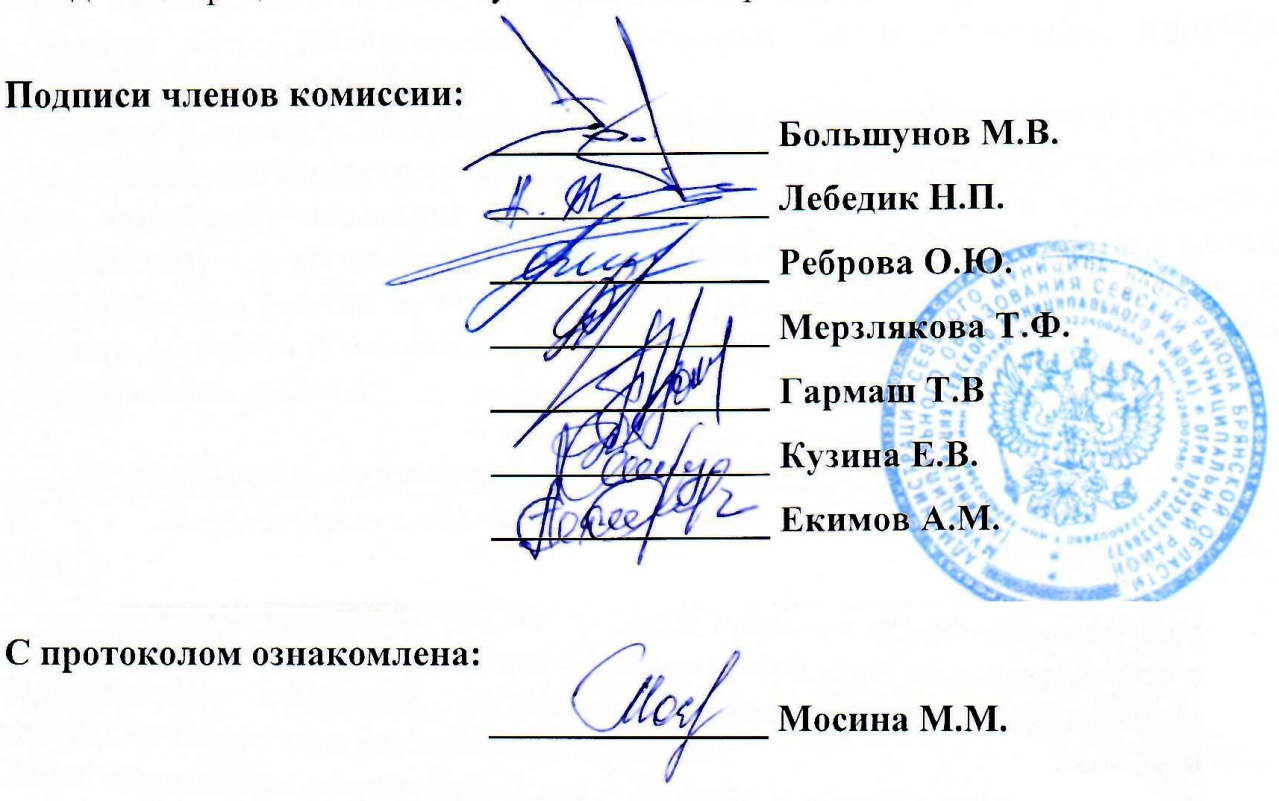 №лотаНаименование объектаНачальная цена,руб. без учета НДСЗадаток,руб., 20%Шаг аукциона, руб.,5%1Находящееся  в муниципальной собственностиМО «Севский муниципальный район»: - здание СТО тракторов, площадью 975,5 кв.м., 1982 года ввода в эксплуатацию, назначение: нежилое, 1-этажное, по адресу: Брянская область, Севский район, пос. Заречный.Кадастровый (условный) номер: 32-32-11/015/2008-937.Объект аренды правами третьих лиц не обременен.239 760,047952,011 988,0№ п/п Наименование (для юрид. лица), Ф.И.О. ( для физ. лица)претендентаМесто нахождения (для юрид. лица)место жительства(для физ. лица)Реквизиты (для юрид. лица)паспортные данные(для физ. лица)Дата, № и время поступления заявкиЛот № 1Лот № 1Лот № 1Лот № 1Лот № 11ООО «Спецавто плюс»241007,Брянская область, г. Брянск,ул. Дуки, д.69, офис 408/1ИНН 3257052447,ОГРН 1173256004184, Зарегистрировано МИ ФНС  №10 по Брянской области 12.04.201723.07.2019 г.,№ 01-19- 305112 часов 35 минут